Name/Surname:Date of Birth:TOEFL  JUNIOR LISTENING COMPREHENSION           LANGUAGE  FORM  AND  MEANING                            READING                                          1.                                               1. 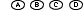                                           2.                                               2.                                          3.                                               3.                                           4.                                               4.                                           5.                                               5.                                           6.                                               6.                                           7.                                               7.                                           8.                                               8.                                           9.                                               9.                                         10.                                              10.                                             11.                                                 11.                                             12.                                                 12.                                             13.                                                 13.                                             14.                                                 14.                                             15.                                                 15.                                             16.                                                 16.                                             17.                                                 17.                                             18.                                                 18.                                             19.                                                 19.                                             20.                                                 20.                                             21.                                                 21.                                             22.                                                 22.                                             23.                                                 23.                                             24.                                                 24.                                             25.                                                 25.                                             26.                                                 26.                                             27.                                                 27.                                             28.                                                 28.                                             29.                                                 29.                                             30.                                                 30.                                             31.                                                 31.                                             32.                                                 32.                                             33.                                                 33.                                             34.                                                 34.                                             35.                                                 35.                                             36.                                                 36.                                             37.                                                 37.                                             38.                                                 38.                                             39.                                                 39.                                             40.                                                 40.                                             41.                                                 41.                                             42.                                                 42. 